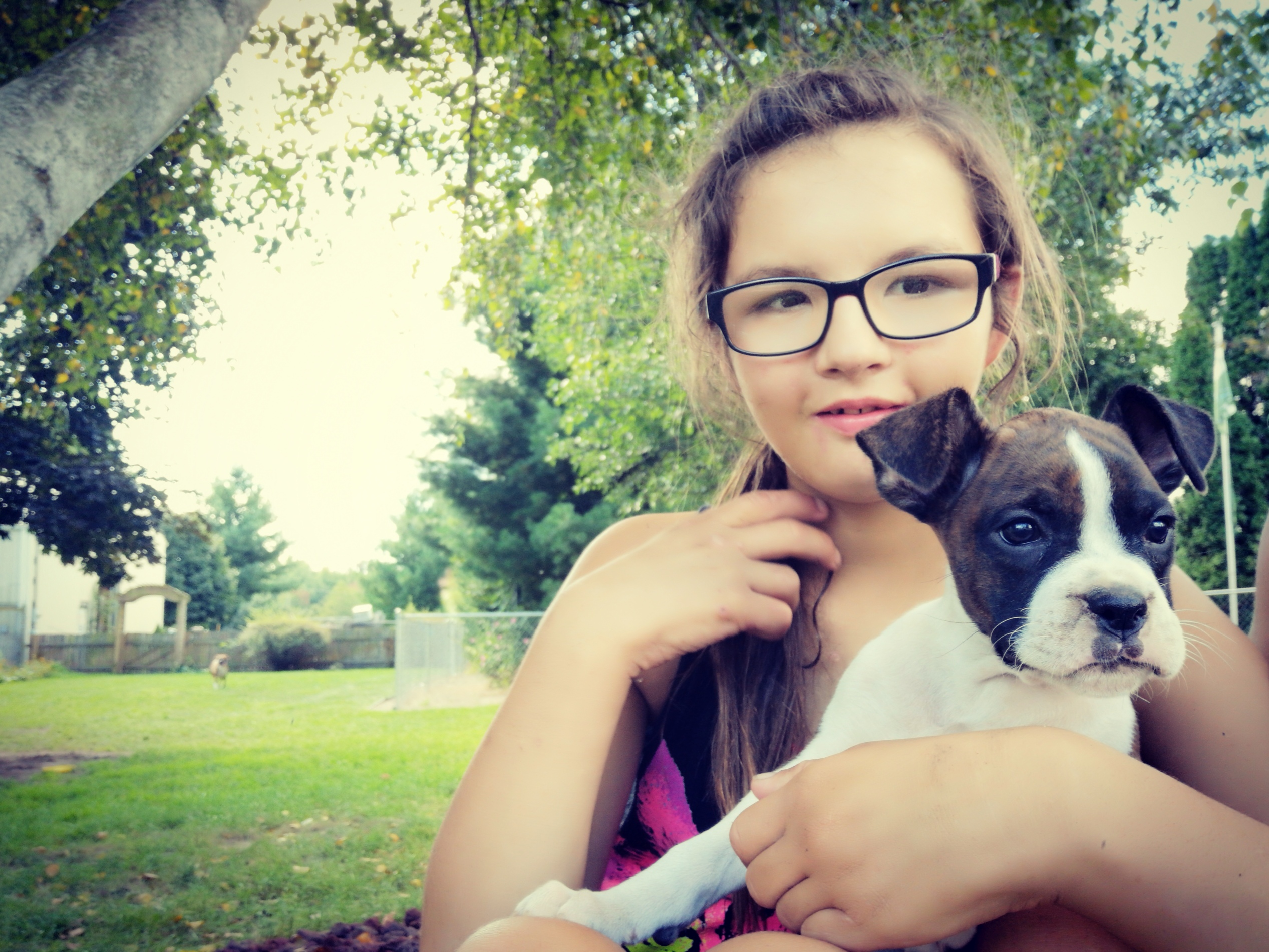 Summer/fallpart-time job opportunity!Kennedy-RoseShe is a lively and active, 16-year-old girl who loves to be social and to go on outings.  Kennedy loves dogs, swimming, going to the park, going to the YMCA, and doing Zumba!  Kennedy’s family is from New Zealand and her sibling lives overseas, she is an only child here in the States.  Kennedy’s family lives on a farm and she enjoys feeding the chickens.  Kennedy is semi-independent in toileting, she is currently receiving ABA services, and is improving on her challenging behaviors and life skills.  Kennedy’s parents are looking for a female to care for their daughter 20 hours per week!Please contact Dina (219) 575-2308Kennedy lives in Buchanan, MIShe is a student at Blossomland Learning CenterCertified or willing to be certified in CPR, etc.Childcare is paid through an agency.Great opportunity for those seeking a career in education, ABA, OT, PT, and/or Social work